О внесении изменений в план деятельности Управления Федеральной службы по надзору в сфере связи, информационных технологий и массовых коммуникаций по Южному федеральному округу на 2022 годВ связи с прекращением деятельности журнала «Dental magazine» (выписка из реестра зарегистрированных СМИ от 19.10.2018 ПИ № ФС 77 - 73979) по решению учредителя СМИ индивидуального предпринимателя Сумелиди Антиноя Павловича в соответствии с требованиями ст. 16 Закона Российской Федерации от 27.12.1991 № 2124-I «О средствах массовой информации» (приказ ЦА от 14.06.2022 № 132-смк), п р и к а з ы в а ю:1. Исключить из раздела 2.3 «Осуществление контроля за соблюдением законодательства Российской Федерации о средствах массовой информации (СН СМИ)» Плана деятельности Управления Федеральной службы по надзору в сфере связи, информационных технологий и массовых коммуникаций по Южному федеральному округу на 2022 год (далее – План деятельности на 2022 год), утвержденного 30.11.2021, мероприятие по систематическому наблюдению в отношении журнала «Dental magazine»:2. Начальнику ОКНСМК А.В. Целовальникову:В срок до 27.07.2022 внести соответствующие изменения в электронную версию Плана деятельности на 2022 год, сформированного в ЕИС.3. Начальнику ОЗПД А.С. Никитенко: В срок до 29.07.2022 на Интернет-странице Управления Роскомнадзора по Южному федеральному округу сайта Роскомнадзора разместить информацию о внесенном изменении в План деятельности на 2022 год.4. Контроль за исполнением настоящего приказа оставляю за собой.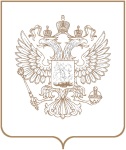 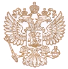 РОСКОМНАДЗОРУПРАВЛЕНИЕ ФЕДЕРАЛЬНОЙ СЛУЖБЫ ПО НАДЗОРУ В СФЕРЕ СВЯЗИ, ИНФОРМАЦИОННЫХ ТЕХНОЛОГИЙ И МАССОВЫХ КОММУНИКАЦИЙ ПО ЮЖНОМУ ФЕДЕРАЛЬНОМУ ОКРУГУПРИКАЗРОСКОМНАДЗОРУПРАВЛЕНИЕ ФЕДЕРАЛЬНОЙ СЛУЖБЫ ПО НАДЗОРУ В СФЕРЕ СВЯЗИ, ИНФОРМАЦИОННЫХ ТЕХНОЛОГИЙ И МАССОВЫХ КОММУНИКАЦИЙ ПО ЮЖНОМУ ФЕДЕРАЛЬНОМУ ОКРУГУПРИКАЗРОСКОМНАДЗОРУПРАВЛЕНИЕ ФЕДЕРАЛЬНОЙ СЛУЖБЫ ПО НАДЗОРУ В СФЕРЕ СВЯЗИ, ИНФОРМАЦИОННЫХ ТЕХНОЛОГИЙ И МАССОВЫХ КОММУНИКАЦИЙ ПО ЮЖНОМУ ФЕДЕРАЛЬНОМУ ОКРУГУПРИКАЗ№ Краснодар№ п/п мероприятияСведения о проверяемом средстве массовой информацииСведения о проверяемом средстве массовой информацииСведения о проверяемом средстве массовой информацииПериод проведения мероприятия по контролюПериод проведения мероприятия по контролю№ п/п мероприятияПолное наименование средства массовой информацииНомер свидетельства о регистрации СМИФорма распространения№ п/п мероприятияПолное наименование средства массовой информацииНомер свидетельства о регистрации СМИФорма распространенияначалоокончание123456111Dental magazineПИ № ФС 77 - 73979журнал01.09.202230.09.2022РуководительИ.Н. Сидорцов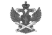 Документ подписан электронной подписью в системе электронного документооборота РоскомнадзораСВЕДЕНИЯ О СЕРТИФИКАТЕ ЭПСВЕДЕНИЯ О СЕРТИФИКАТЕ ЭПСертификатВладелецДействителен